1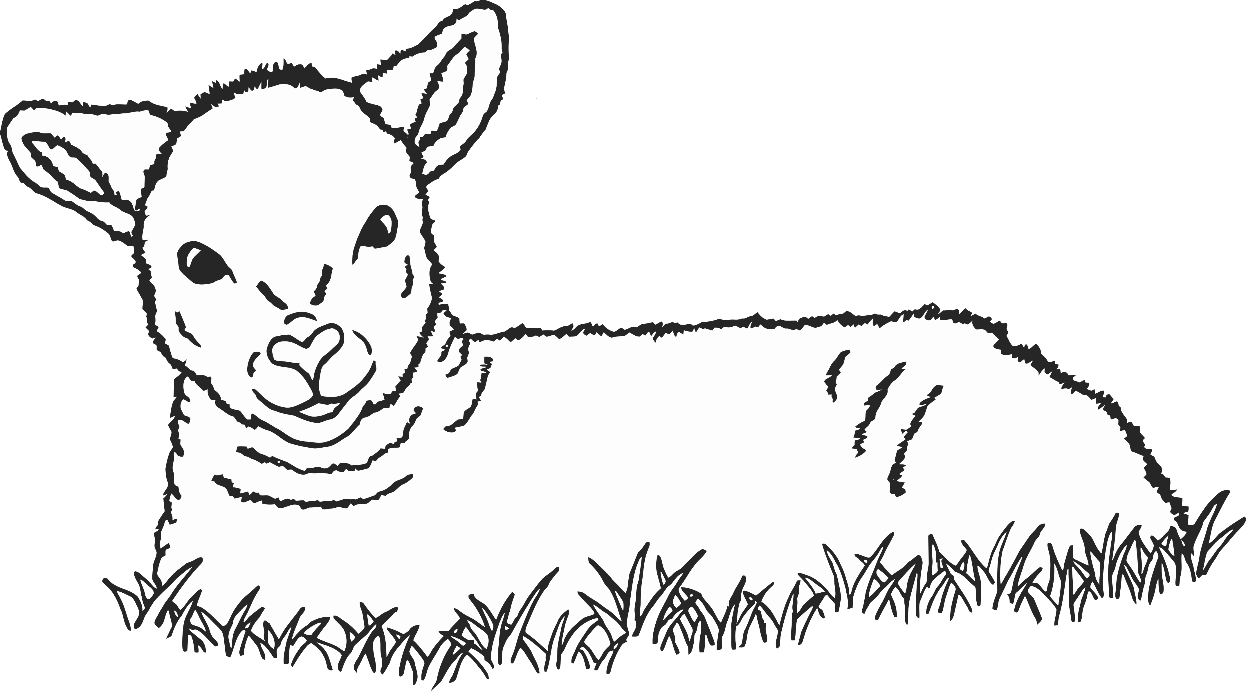 2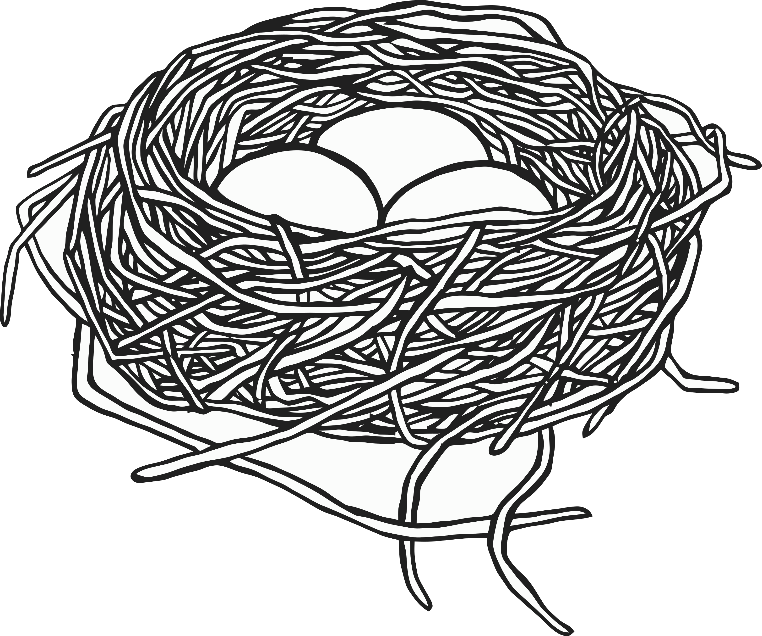 3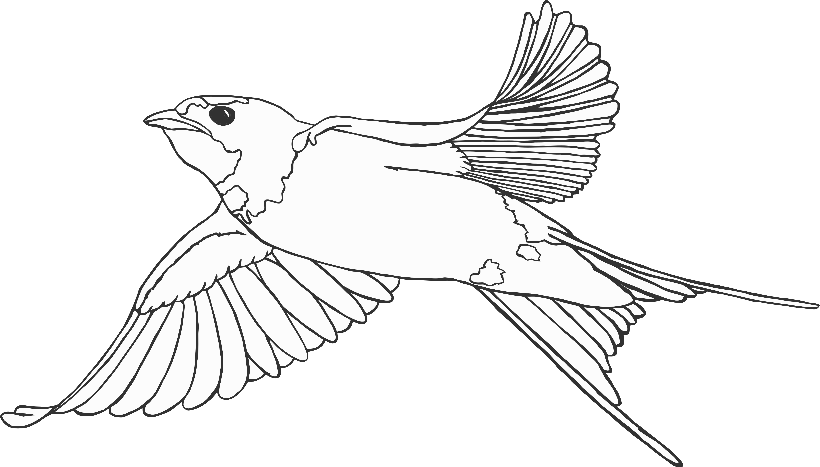 4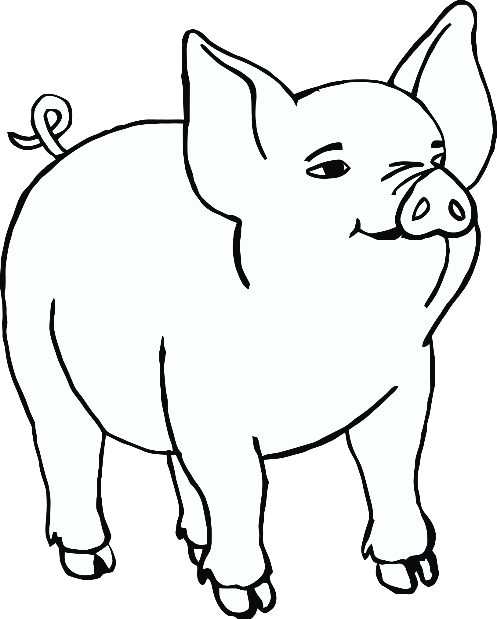 5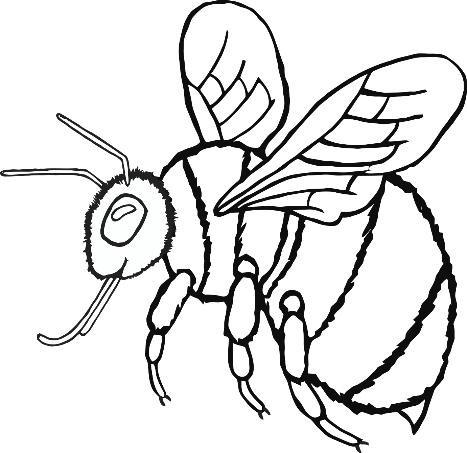 6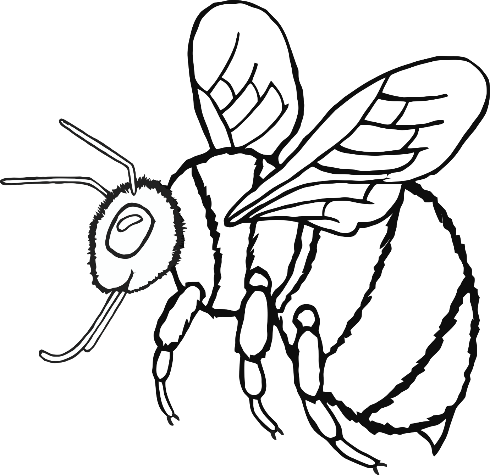 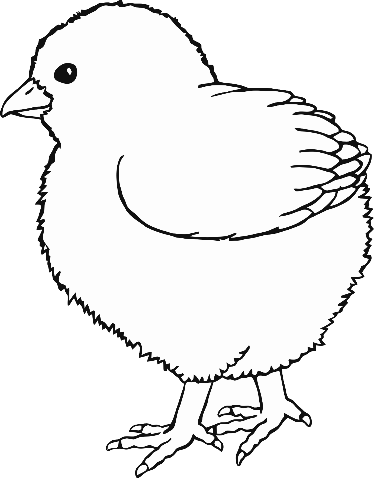 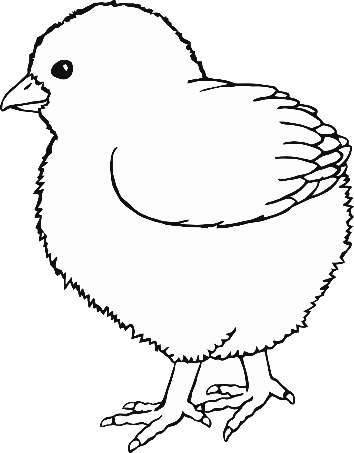 7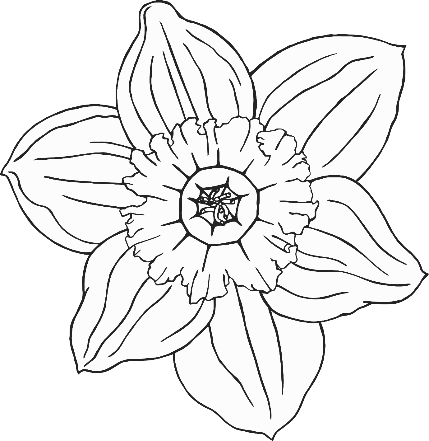 8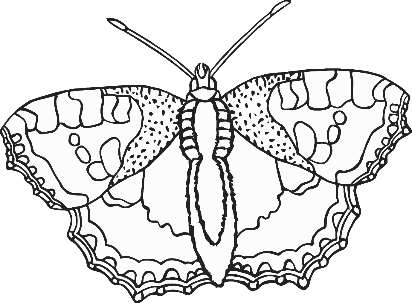 9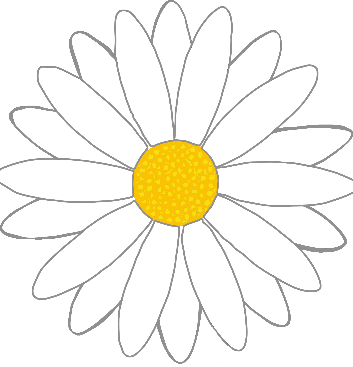 10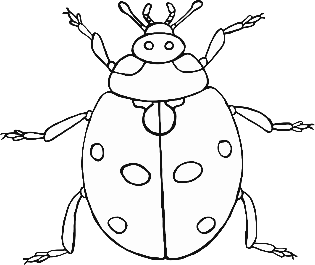 11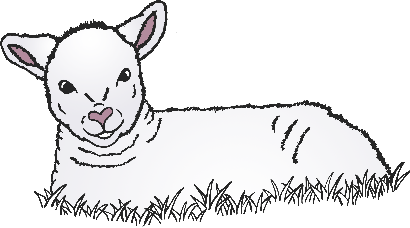 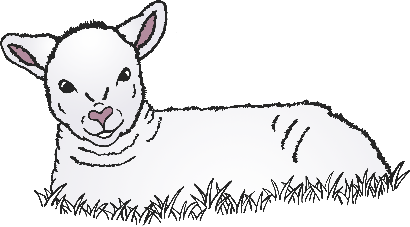 12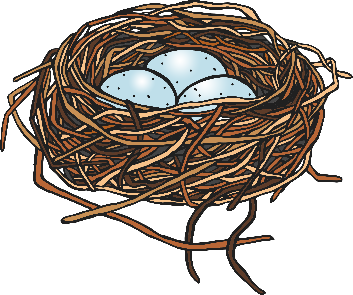 13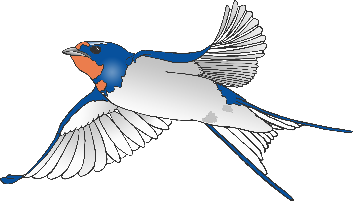 14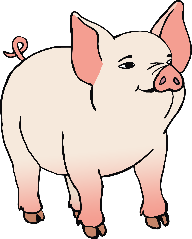 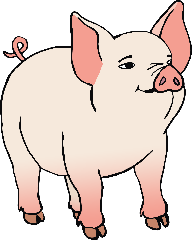 15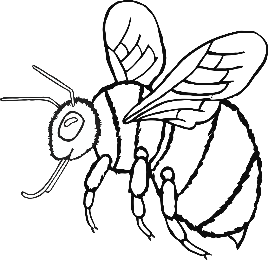 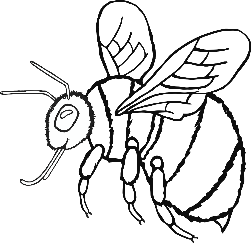 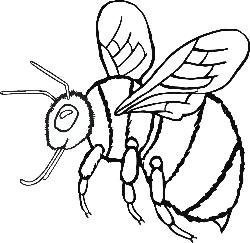 16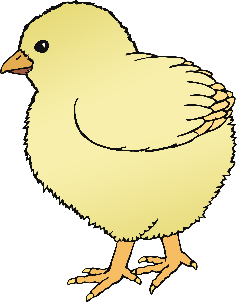 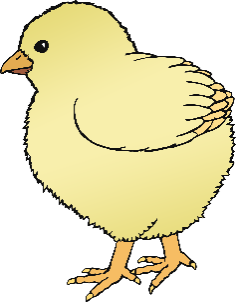 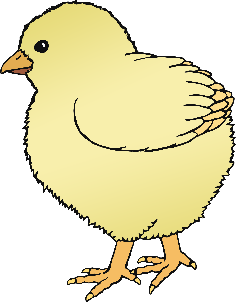 17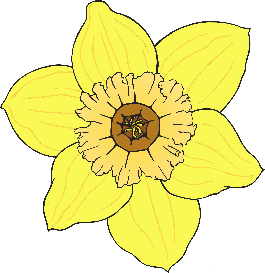 18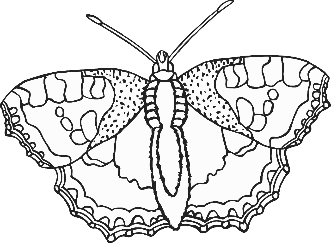 19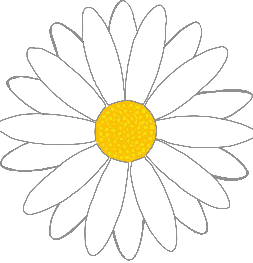 20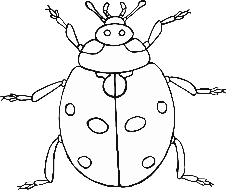 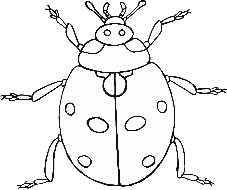 